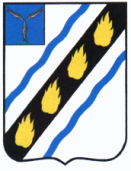 МЕЧЕТНЕНСКОЕ  МУНИЦИПАЛЬНОЕ ОБРАЗОВАНИЕСОВЕТСКОГО МУНИЦИПАЛЬНОГО РАЙОНАСАРАТОВСКОЙ ОБЛАСТИСОВЕТ ДЕПУТАТОВ (третьего созыва)Р Е Ш Е Н И Еот  14.07.2017  №  170				с. МечетноеО порядке ведения перечня видов муниципального контроля и органов местного самоуправления  Мечетненского муниципального образования, уполномоченных на их осуществлениеРуководствуясь  Федеральным законом от 06.10.2003 № 131-ФЗ «Об общих принципах организации местного самоуправления в Российской Федерации», Федеральным  законом от 26.12.2008 № 294-ФЗ «О защите прав юридических лиц и индивидуальных предпринимателей при осуществлении государственного контроля (надзора) и муниципального контроля», Уставом Мечетненского муниципального образования,   Совет  депутатов Мечетненского  муниципального образования  РЕШИЛ:1.Утвердить  Порядок  ведения перечня видов муниципального контроля и органов местного самоуправления Мечетненского муниципального образования, уполномоченных на их осуществление  согласно приложению .2.Наделить администрацию Мечетненского муниципального образования Советского  муниципального района Саратовской области  полномочиями по формированию и ведению перечня видов контроля и рекомендовать в  двухнедельный срок со дня принятия настоящего решения сформировать перечень видов муниципального контроля и органов местного самоуправления, уполномоченных на их осуществление.3. Настоящее решение вступает в силу со дня его официального опубликования в установленном порядке.Глава Мечетненского муниципального образования					Е.Н. Чуйкова Приложение  к решению Совета депутатов Мечетненского муниципального образования от  14.07.2017 № 170Порядок
ведения перечня видов муниципального контроля и органов местного самоуправления Мечетненского  муниципального образования, уполномоченных на их осуществление1. Настоящий Порядок устанавливает правила ведения перечня видов муниципального контроля и органов местного самоуправления Мечетненского муниципального образования, уполномоченных на их осуществление (далее - перечень видов контроля).2. Формирование и ведение видов контроля осуществляется на основе анализа и мониторинга действующих нормативных правовых актов, определяющих полномочия органов местного самоуправления Мечетненского  муниципального образования по осуществлению муниципального контроля.3. В перечень видов контроля подлежат включению следующие сведения:а) наименование вида муниципального контроля;б) реквизиты нормативных правовых актов, регламентирующих осуществление вида муниципального контроля, в том числе административного регламента; в) наименование органа местного самоуправления Мечетненского  муниципального образования, осуществляющего вид муниципального контроля;г) реквизиты нормативных правовых актов, определяющих полномочия и структуру органа местного самоуправления, осуществляющего вид муниципального контроляд) наименования иных организаций, осуществляющих отдельные функции в рамках муниципального контроля с указанием реквизитов правовых актов, предусматривающих их участие в осуществлении вида муниципального контроля (при наличии).4. Ведение перечня видов контроля предполагает включение, исключение и корректировку указанных в п. 3 настоящих Правил сведений в связи с изданием, отменой или изменениями нормативных правовых актов, регулирующих правоотношения в сфере муниципального контроля.5. В случае принятия нормативных правовых актов, требующих внесение изменений в  перечень видов  контроля,  корректировка перечня видов контроля производится в срок не позднее 10 рабочих дней со дня вступления в силу таких нормативных правовых актов.6.Перечень видов  контроля ведется по форме, утвержденной правовым актом администрации  муниципального образования.7.  Отсутствие в перечне видов контроля, определенных настоящим Порядком, сведений не препятствует осуществлению муниципального контроля.8. Информация, включенная в перечень видов контроля, является общедоступной и подлежит размещению на официальном сайте администрации муниципального образования  сети «Интернет» в срок не позднее 3 рабочих дней с момента формирования или обновления  перечня видов  контроля.Верно: Секретарь  Совета  депутатов 				Е. А. Дюкарева 